The ‘WMO Stewardship Maturity Matrix for Climate Data’ Template Document ID: WMO-SMM-CD-0003; Version: v03r01 20190227WMO Stewardship Maturity Matrix for Climate Data (SMM-CD) Assessment as of <MM/DD/YYYY>for <Dataset Short Name>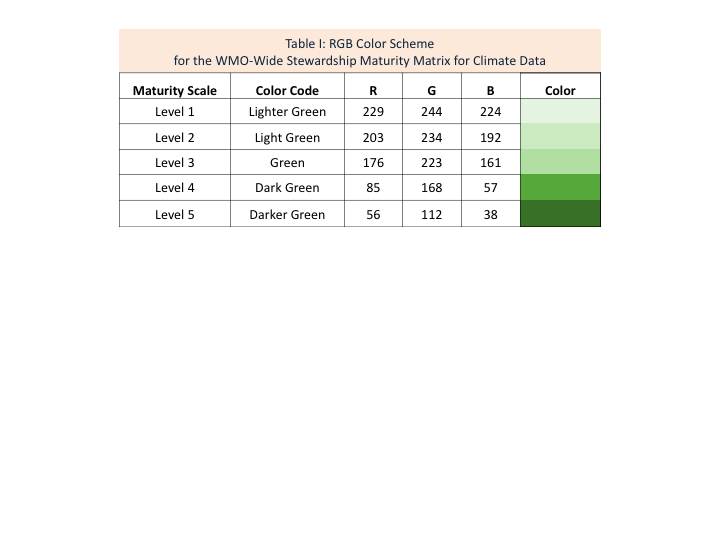 Steps for carrying out a self-evaluation of data stewardship maturity of a dataset:Download the latest WMO Stewardship Maturity Matrix for Climate Data (SMM-CD) template file from doi:10.6084/m9.figshare.7003709;Go over the whole file and read the disclaimer carefully before using the template;Enter dataset and relevant Point-Of-Contacts (POCs) information in the WMO SMM-CD metadata section;Read the content of WMO SMM-CD; for additional background information, download and read the guide for the SMM-CD from doi: 10.6084/m9.figshare.7002482;Go through each Category with its relevant Aspects, identify the stewardship practices applied to the dataset, and document your rating and justifications;Obtain any additional information if necessary and, if any, restrictions should be stated;Review the results and fill in the matrix cells with the defined color scheme (provided in Table I);Capture the assessment results in the WMO SMM-CD metadata section and in the header ‘Stewardship Maturity Ratings’ for each Aspect, along with the evidences.Assumptions:Datasets are digital environmental data products that are publicly available online.Evaluators who use this template have a basic knowledge of or are able to obtain information about conventions or standards relevant to practices examined in each key component in the community that datasets are produced for or/and provided to. Creative Commons License – Attribution (BY)-NC (Non-Commercial)Disclaimer: This template is provided “as is” without any representations or warranties, express or implied.  WMO makes no representations or warranties in relation to this template or the information and materials provided on this template.  Use for the template is intended for use as a preliminary stewardship maturity assessment of a dataset, utilizing the latest WMO SMM-CD. Examples in the SMM-CD manual for each category with its individual aspects are provided only to help users of the SMM-CD to better understand the meaning of the languages used in the matrix. No endorsement or preference is intended.WMO will not be liable to you or a third party (data provider, data user, contractors, etc.) in relation to the contents of, or use of, or otherwise in connection with, this temple for any direct loss, for any indirect, special or consequential implications on business, reputation or goodwill or misinterpretation and misuse of the dataset for which maturity assessment was made using this template.The layout or/and content of the matrix and template are subject to change any time without notification. Subject Matter Experts (SME) who carried out their self-evaluations of the WMO SMM-CD of their datasets are encouraged to document justifications in detail (with URL links if applicable) and make them available to data users at the dataset web sites to allow transparency and feedback from the data users. Any opinions or recommendations expressed here are those of the people who have carried out the assessment and do not necessarily reflect the views of WMO, CICS-NC, or NCEI. Dataset Title Dataset Information URLData Provider POC (Name; E-mail; Affiliation)Dataset POC (Name; E-mail; Affiliation)WMO SMM-CD Version (Document ID and Version Number)WMO-SMM-CD-0001-v03r00-20190128WMO SMM-CD POC (Name; E-mail; Affiliation)Christina Lief; Christina.lief@gmail.com; WMO and Ge Peng; Ge.Peng@noaa.gov; North Carolina State University, Cooperative Institute for Climate and Satellites, North Carolina (CICS-NC) at NOAA’s National Centers for Environmental Information (NCEI) WMO SMM-CD Template Version (Document ID and Version Numbers)WMO-SMM-CD-0003-v03r01-20190227WMO SMM-CD Template POC (Name; E-mail; Affiliation)Christina Lief; Christina.lief@gmail.com; WMO Assessment Version (v<nn>r<mm>, e.g., v01r00)Assessment Date (MM/DD/YYYY)Assessment POC (Name; E-mail; Affiliation) Stewardship Maturity Ratings (each category and associated aspects) (c1a1, c1a2; c2a1, c2a2, c2a3; c3a1, c3a2, c3a3, c3a4; c4a1, c4a2, c4a3)Original Assessment Date (MM/DD/YYYY)Original Assessment POC (Name; E-mail; Affiliation)Categories and AspectsLevel 1  Ad Hoc Not Managed Level 2MinimalLimit-ManagedNot DefinedLevel 3IntermediateManagedDefined, Partially Implemented Level 4AdvancedWell-ManagedWell-Defined, Fully Implemented Level 5 OptimalLevel 4 +Measure, Controlled, Audited The Data Access category refers to the ability to locate (Discoverability) and get to the dataset in question (Accessibility), with higher levels of maturity corresponding to the ease for a potential user to find and gain access to the datasetThe Data Access category refers to the ability to locate (Discoverability) and get to the dataset in question (Accessibility), with higher levels of maturity corresponding to the ease for a potential user to find and gain access to the datasetThe Data Access category refers to the ability to locate (Discoverability) and get to the dataset in question (Accessibility), with higher levels of maturity corresponding to the ease for a potential user to find and gain access to the datasetThe Data Access category refers to the ability to locate (Discoverability) and get to the dataset in question (Accessibility), with higher levels of maturity corresponding to the ease for a potential user to find and gain access to the datasetData AccessLevel 1  Ad Hoc Not Managed Level 2MinimalLimit-ManagedNot DefinedLevel 3IntermediateManagedDefined, Partially Implemented Level 4AdvancedWell-ManagedWell-Defined, Fully Implemented Level 5 OptimalLevel 4 +Measure, Controlled, Audited WMO SMM-CD Rating and Justification or EvidenceWMO SMM-CD Rating and Justification or EvidenceCommentsCommentsDiscoverabilityBy personal contact only; Dataset information not discoverableLimited dataset information, such as scientific description of the methodology, in the literatureMinimal catalogue-level metadata; Dataset searchable onlineComplete set of collection-level discovery metadata + minimal granular metadataLevel 4 + available on an international catalogue, prominently displayed online and routinely updatedLevelLevelAccessibilityData not available publicly; Person-to-person contact neededBasic online services available for data access (e.g. FTP/HTTP direct download)Non-standard data servicesStandard-based interoperability data servicesLevel 4 + full capability of sub-setting, aggregation and visualizationLevelLevelUsability & UsageLevel 1    Ad Hoc Not Managed Level 2MinimalLimit-ManagedNot DefinedLevel 3IntermediateManagedDefined, Partially Implemented Level 4AdvancedWell-ManagedWell-Defined, Fully Implemented Level 5 OptimalLevel 4 +Measure, Controlled, Audited  The Usability & Usage category describes how easily the data products may be understood and used by users and incorporated into the user’s own working environmentThe Usability & Usage category describes how easily the data products may be understood and used by users and incorporated into the user’s own working environmentThe Usability & Usage category describes how easily the data products may be understood and used by users and incorporated into the user’s own working environmentThe Usability & Usage category describes how easily the data products may be understood and used by users and incorporated into the user’s own working environmentUsability & UsageLevel 1    Ad Hoc Not Managed Level 2MinimalLimit-ManagedNot DefinedLevel 3IntermediateManagedDefined, Partially Implemented Level 4AdvancedWell-ManagedWell-Defined, Fully Implemented Level 5 OptimalLevel 4 +Measure, Controlled, Audited  WMO SSM-CD Rating and Justification or EvidenceWMO SSM-CD Rating and Justification or EvidenceCommentsCommentsData PortabilityNon-machine readableBasic machine readableStandards-based machine readableMachine independent, self-describing, interoperable formatLevel 4 + capability of providing user required formatLevelLevelDocumentationProduct information not publicly available onlineLimited online documentation (e.g., User Guide)Document on how the data product was created and how to use it, is available onlineFull documentation based on a standard template and available onlineLevel 4 + online tutorial on using and analyzing the dataset; Complete production system information available onlineLevelLevelUsageNo or weak citation in scientific publication in peer-review journal or as institutional reportsIntermediate citations + referenced in institutional climate assessment reports (e.g., by NOAA)Strong citations + referenced in national climate assessment reports (e.g., by USGCRP)Level 3 + referenced in international climate assessment reports (e.g., by IPCC)Level 4 + referenced in international decision/policy making published reports (e.g., by UNFCCC, UN-ISDR, World Bank, etc.)LevelLevelQuality ManagementLevel 1  Ad Hoc Not Managed Level 2MinimalLimit-ManagedNot DefinedLevel 3IntermediateManagedDefined, Partially ImplementedLevel 4AdvancedWell-ManagedWell-Defined, Fully ImplementedLevel 5OptimalLevel 4 +Measure, Controlled, AuditedThe Quality Management category encompasses quality assurance procedures including quality monitoring, quality control, and quality assessment and communication of reliabilityThe Quality Management category encompasses quality assurance procedures including quality monitoring, quality control, and quality assessment and communication of reliabilityThe Quality Management category encompasses quality assurance procedures including quality monitoring, quality control, and quality assessment and communication of reliabilityThe Quality Management category encompasses quality assurance procedures including quality monitoring, quality control, and quality assessment and communication of reliabilityQuality ManagementLevel 1  Ad Hoc Not Managed Level 2MinimalLimit-ManagedNot DefinedLevel 3IntermediateManagedDefined, Partially ImplementedLevel 4AdvancedWell-ManagedWell-Defined, Fully ImplementedLevel 5OptimalLevel 4 +Measure, Controlled, AuditedWMO SSM-CD Rating and Justification or EvidenceWMO SSM-CD Rating and Justification or EvidenceWMO SSM-CD Rating and Justification or EvidenceCommentsQuality Assurance & ControlAd hoc or no data quality assurance (QA) & control (QC) procedure or information unknownQA/QC procedure are defined, documented, and partially implementedQA/QC procedure are well-defined, according to community best practices, documented and fully appliedLevel 3 + provision of error statistics published or tracked with results made available online and commutated to data providers; Procedure for user feedback, improvement prioritization in placeLevel 4 +Detailed analysis of errors and gaps at space-time unit level: (Station, grid points, daily, monthly and or annual time-scale, etc.) QA/QC procedure monitored.LevelLevelQuality AssessmentProduct quality assessment not done or done internally and information not availableAssessed by Principal Investigator (PI) or data producer; Assessment results available onlineLevel 2 + Product validation and evaluation done by PI published in peer-reviewed journalLevel 3 + Independent product validation and evaluation published in peer-reviewed journalLevel 4 +The complete product provenance is captured and publicly availableLevelLevelUncertainty AnalysisUncertainty estimates not availableUncertainty estimates presented without explanationUncertainty estimates presented with partial explanationFull uncertainty budget available with all assumptions; Estimates of accuracy of trend availableFull uncertainty assessment published in peer reviewed journalLevel Level Data IntegrityUnknown or no data integrity checkRandom data integrity check.Data integrity verified systematically but methodology not commonly known.Data integrity systematically verified and following well known practices but not necessarily consistent across platforms.All steps in data integrity check systematically verified and adhering to well-known practices and reported.LevelLevelData ManagementLevel 1    Ad Hoc Not Managed Level 2MinimalLimit-ManagedNot DefinedLevel 3IntermediateManagedDefined, Partially Implemented Level 4AdvancedWell-ManagedWell-Defined, Fully Implemented Level 5 OptimalLevel 4 +Measure, Controlled, Audited  The Data Management category refers to the processes undertaken to ensure the data and the contextual metadata are securely archived. It covers not just the preservation of the data and metadata with appropriate safeguards, but well defined and informed governance processes to endure that the right procedures are followed at the right times by the right people.The Data Management category refers to the processes undertaken to ensure the data and the contextual metadata are securely archived. It covers not just the preservation of the data and metadata with appropriate safeguards, but well defined and informed governance processes to endure that the right procedures are followed at the right times by the right people.The Data Management category refers to the processes undertaken to ensure the data and the contextual metadata are securely archived. It covers not just the preservation of the data and metadata with appropriate safeguards, but well defined and informed governance processes to endure that the right procedures are followed at the right times by the right people.The Data Management category refers to the processes undertaken to ensure the data and the contextual metadata are securely archived. It covers not just the preservation of the data and metadata with appropriate safeguards, but well defined and informed governance processes to endure that the right procedures are followed at the right times by the right people.Data ManagementLevel 1    Ad Hoc Not Managed Level 2MinimalLimit-ManagedNot DefinedLevel 3IntermediateManagedDefined, Partially Implemented Level 4AdvancedWell-ManagedWell-Defined, Fully Implemented Level 5 OptimalLevel 4 +Measure, Controlled, Audited  WMO SSM-CD Rating and Justification or EvidenceWMO SSM-CD Rating and Justification or EvidenceWMO SSM-CD Rating and Justification or EvidenceCommentsPreservationAny storage location; Data only; Data not backed upNon-designated repository; a backup copy of electronic data is madeDesignated archive; Basic retention policy publicly defined. Routine backups made, including offsite copy.Level 3 + Conforming to community archiving standards. Comprehensive retention policy defined and implementedLevel 4 + Archiving process performance controlled, measured, and audited; Future archiving standard changes plannedLevelLevelMetadataMetadata not publicly available and/or not usableLimited Metadata publicly available; Conforming to community-standard; Basic characteristic of datasetLevel 2 + Conforming to international standards in most aspects; limited quality and provenance metadataFully compliant with international standards; Rich metadata content; Basic granular-level metadata; Support dataset provenanceLevel 4 + complete granular-level metadata; Metadata QC-ed and regularly update LevelLevelGovernanceResponsibility is not defined; No person is assignedResponsible entity is identified; Accountability and competency are not well-definedResponsibility/accountability and compliance mechanism are defined; Good competency; Process established conforming to community standardsLevel 3 + competency defined; conforming to international standards; auditableLevel 4 + accountability and responsibility well-defined and fully compliant with international standards; Transparent; Monitored and auditedLevelLevelRecommended citation for the WMO SMM-CD template:Lief, C. and G. Peng, 2019: The WMO Stewardship Maturity Matrix for Climate Data (SMM-CD) Template. Document ID: WMO-SMM-CD-0003. Version: v03r01 20190227. Figshare. doi:10.6084/m9.figshare.7003709.References:The SMM-CD Working Group, 2019: The Guidance Booklet on the WMO-Wide Stewardship Maturity Matrix for Climate Data. Document ID: WMO-SMM-CD-0002. Version: v03r00 20190131. Figshare. doi:10.6084/m9.figshare.7002482.The SMM-CD Working Group, 2019: A WMO-Wide Stewardship Maturity Matrix for Climate Data. Document ID: WMO-SMM-CD-0001. Version: v03r00 20190128. Figshare. doi: 10.6084/m9.figshare.7006028.Peng, G., 2015: The Scientific Data Stewardship Maturity Assessment Model Template, Version: NCDC-CICS-SMM-0001-Rev.1 v4.0 6/23/2015. doi:10.6084/m9.figshare.1211954.Acknowledgement: The WMO SMM-CD was developed by the SMM-CD Working Group under the WMO Commission for Climatology High Quality Global Data Management Framework for Climate (HQ-GDMFC) initiative. We thank the members of the International Expert Group on Climate Data Modernisation (IEG-CDM) for contributions to both development of the SMM-CD and internal review. In particular, we thank Markus Ziese, Lydia Gates, Axel Andersson, and Kate Roberts for beneficial comments during the internal review. We thank Iolanda Maggio, Peter Thorne, Simon Eggleston, Darren Ghent, Jörg Schulz, Nancy Ritchey, Ken Kehoe, Imke Durre, Carolin Richter, and Ruth Duerr for beneficial comments during the external review. We would also like to thank the following participants in our external review session at the Earth Science Information Partners (ESIP) summer meeting: John Graybeal, Wen Hoa Li, Robert Downs, Luann Dahlman, Joseph Conran, Ronalda Tsosie, H.K. ‘Rama’ Ramapriyan, Nancy Ritchey, David Moroni, Bob Sandusky, Ken Kehoe, and Sophie Hou.   